УКРАЇНА    ЧЕРНІГІВСЬКА МІСЬКА РАДА       Р І Ш Е Н Н Я29 листопада 2018 року        м. Чернігів				№ 36/VII - 23Про затвердження зміндо Програми забезпечення діяльності комунального підприємства«Муніципальна варта» Чернігівської міської ради на 2018-2020 роки	Керуючись пунктом 22 частини 1 статті 26 Закону України «Про місцеве самоврядування в Україні», з метою забезпечення дієвого контролю за станом благоустрою у місті, дотриманням Правил благоустрою, забезпечення чистоти, порядку утримання і прибирання вуличних, дворових територій, парків, скверів та додержання тиші в громадських місцях м. Чернігова, затверджених рішенням Чернігівської міської ради від 31.08.2006 року, міська рада вирішила:	1. Затвердити зміни до Програми  забезпечення діяльності комунального підприємства «Муніципальна варта» Чернігівської міської ради на 2018-2020 роки, що додаються.	2. Фінансовому управлінню Чернігівської міської ради (Лисенко О.Ю.) передбачити фінансування видатків на виконання Програми та забезпечити фінансування в межах виділених асигнувань.	3. Контроль за виконанням цього рішення покласти на заступника міського голови Ломако О. А.Міський голова                                                                            В. А. Атрошенко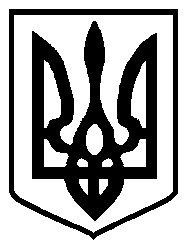 